Referat fra møte 5-2018 i Faglig råd for elektrofag. Tid: Torsdag 06.09.2018 kl. 10.00-16.00. Utdanningsdirektoratet, Schweigaards gt 15b 0135 Oslo, møterom 3ObservatørFra Utdanningsdirektoratet:Forfall: Dagsorden:VedleggPersoner foreslått som medlem i læreplangrupper:Faglig råd for elektrofagAdresse: Utdanningsdirektoratet, Postboks 9359 Grønland, 0135 OSLOSekretær: Knut Maarud, telefon sentralbord: 23 30 12 00
Telefon direkte: 23 30 13 19 Mobil: 96 23 24 68
E-post: post@udir.no   kma@utdanningsdirektoratet.noHjemmeside: www.utdanningsdirektoratet.no       https://fagligerad.no/Referatoppdatert:14.09.2018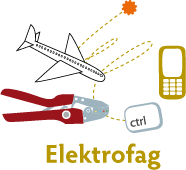 Til stede:Organisasjon:Arb tAre Solli (leder)EL og IT - forbundetArb gSvein Harald Larsen (nestleder)NelfoArb gKjetil Tvedt Norsk IndustriArb gThor Egil Johansen Energi NorgeArb gAlf Inge FillingsnesSpekterArb tMonica Derbakk forfallEL og IT - forbundetP.persOle Edvard AntonsenUtdanningsforbundetP.persInger Vagle UtdanningsforbundetP.persØystein FagerliSkolenes LandsforbundKS Henrik Thoreby (vara for Edvardsen)KS (skoleeier)Arb gCamilla Rise NHO LuftfartKSKristin St. HilaireKSArb tStig Lundsbakken (vara for Kine Asper)FellesforbundetArb tVegard Wennesland (vara for Trond Våga)Fellesforbundet (Industri og energi)EOFredrick DoakElevorganisasjonenJens Harald Jensen NkomKnut MaarudAvdeling for fagopplæringIvar SvenssonAvdeling for læreplan videregående og voksenopplæringFrode MidtgaardAvdeling for læreplan videregående opplæringTrond Våga (vara møtte)Industri og energiFred Løvli (vara kunne ikke møte)El & It forbundetKine Asper (vara møtte)FellesforbundetHans Jacob Edvardsen (vara møtte)KSMonica DerbakkEL og IT - forbundet45 – 2018Godkjenning av innkalling. 46 - 2018Sluttkompetanser for elektrofagene47 - 2018Innspill til utkast til retningslinjer for utforming av læreplaner 48 - 2018Forslag til medlemmer i læreplangrupper49 – 2018Møteplan 2018 - fylkesbesøk50 - 2018Gjennomgang av rådets handlingsplan51 - 2018Uttalelse til opplæringslovutvalget 52 - 2018Dronefaget53 - 2018Forsøk med nytt utdanningstilbud og lærefag innen havbruksteknologi54 - 2018Orienteringssaker55 – 2018Eventuelt45 – 2018Godkjenning av innkalling. Innkalling og referat finnes her:  http://fagligerad.no/frel/innkallinger-og-referater/Fredrick Doak er oppnevnt som ny representant fra ElevorganisasjonenVedtak:Innkalling til møte i Faglig råd for elektrofag torsdag 06.09.2018 godkjennes. 46 - 2018Sluttkompetanser for elektrofagenePå bakgrunn av endringer i tilbudsstrukturen for de yrkesfaglige utdanningsprogrammene, og ny overordnet del for læreplanverket, inviteres de faglige rådene til å beskrive det sentrale innholdet i hvert lærefag/yrkeskompetansefag. (sluttkompetanse, under R94 omtalt som sluttkompetanse, og under kunnskapsløftet omtalt som kompetanseplattform). Faglig råd for elektrofag behandlet oppdraget i møte 16.04.2018. Det ble besluttet at Svein Harald Larsen skulle være hovedkoordinator for arbeidet og at AU som gruppe har totalansvaret for arbeidet. Rådsmedlemmer skulle organisere (innhente fagpersoner) og sørge for å beskrive faget i et samfunnsperspektiv og skrive sluttkompetanser for hva en fagarbeider skal kunne etter endt utdanning for hvert enkelt fag slik:Arbeidsgruppelederne fikk i oppdrag å utvikle sluttkompetansene innen 15. august for behandling i AU møte 23. august. Forslagene følger vedlagt.AU vil sende inn foreløpige forslag til sluttkompetansebeskrivelser til UDIR innen fristen 1. september. Evt endringer som vedtas i rådsmøtet den 6 september ettersendes Udir. Det er ikke tid til ytterligere runder etter rådsbehandlingen 6. september.Vedtak:Faglig råd for elektrofag anbefaler vedlagte forslag til sluttkompetanser.Rådet forutsetter derfor at det legges til rette for en tett dialog mellom rådet og læreplangruppene til høsten.47 - 2018Innspill til utkast til retningslinjer for utforming av læreplanerRetningslinjer for utforming av læreplaner setter rammer for utvikling av læreplaner. Blant annet form, omfang i sider, disposisjon, overskrifter, språk osv. Kunnskapsdepartementet har fastsatt de nye retningslinjene, som finnes her: lenke Dep har vedtatt at det i tillegg til de vedtatte retningslinjene skal være et eget kapittel med retningslinjer spesielt for yrkesfagene.På dialogmøtet med lederne i de faglige rådene 20. juni, ble det besluttet å ha en workshop tirsdag 21. august kl. 10 – 15 for å utvikle et eget kapittel for yrkesfagene i retningslinjene. Hvert av de faglige rådene møter med én til to personer.Følgende e-post er sendt rådet: Viil og jeg har nå gått igjennom det dere sendte oss av innspill etter gruppearbeidene og vi har laget et første utkast til et kapittel. Sender dere dette som avtalt. Frist for innspill fra de faglige rådene på dette utkastet er 10.september. I tillegg ba dere om et eget fellesmøte 7.september for at dere kan komme frem til en felles tilbakemelding, ref egen innkalling.Noen kommentarer til det vedlagte utkastet:Det som eventuelt mangler fra innspillene deres mener vi er godt dekket i de felles retningslinjene, for eksempel kommentaren om at Sammenhengen mellom mål med faget og kompetansemålene. Strukturen må ikke begrense kompetansemålene. Kompetansemålene må gjenspeiles i sluttkompetansen. Innspill knyttet til endring av eksamensordninger, for eksempel på Vg 2 tas med til andre prosesser I innspillene var det presisert at å kunne må komme tydelig frem i kompetansemålene. I de felles retningslinjene er det beskrevet at alle kompetansemål starter med at eleven/ lærlingen skal kunne, vi mener derfor at dette allerede er godt ivaretatt og har ikke tatt det med i dette kapitletVerblisten i vedlegg er dynamisk og anvende blir tatt med i denne. Vi ønsker at dere kommer med innspill på  beskrivelsen på bruk av dette verbet og få frem hva som er forskjellen på å bruke og å anvende?Vi mener at å utføre er synonymt med å gjennomføre som allerede står på verblisten. Utføre er definert i beskrivelsen av å gjennomføre – er det tilstrekkelig? Dersom dere er uenige ber vi om at dere får frem forskjellen og hvorfor det eventuelt er nødvendig å ha med på verblisten i vedlegget til retningslinjene.Etter 10.9 vil vi sammen med dere vurdere om det er behov for en innspillsrunde nr 2 med kort svarfrist før vi oversender til KD 20.9. Vi må også i den perioden rekke en intern høring her i Udir og språkvask.Hilsen Marianne Westbye
Faglig råd for elektrofag behandlet saken i møte 24.05.2018. En omfattende uttalelse er oversendt direktoratet og møtedeltakerne som grunnlag for diskusjonene 21. august.Vedtak:Arbeidsutvalget gir innspill til innholdet i kapitlet i samsvar med innspill i møtetRådet anbefaler at det gjøres en gjennomgang og eventuelt gjøres en revisjon av kapitlet våren 2019.48 - 2018Forslag til medlemmer i læreplangrupperI forbindelse med fagfornyelsen skal alle læreplaner gjennomgås. Dette innebærer en revisjon av det faglige innholdet, integrering av ny generell del av læreplanen osv. Læreplangruppene skal starte arbeidet til høsten, og sluttføre arbeidet i løpet av året. Utgangspunktet for arbeidet vil være rådets sluttkompetanserFaglige råd skal foreslå medlemmer til læreplangrupper. Læreplangrupper er i utgangspunktet ikke partssammensatt. Rådet har likevel valgt å foreslå de fleste kandidater ut fra organisasjonstilhørighet. Rådet ønsket en samlet oversikt over alle forslag som var formidlet via direktoratets høringsverktøy, direkte på e-post og via andre kanaler. Det ble derfor besluttet å utsette å fremme forslag på medlemmer til vg2 og vg3 læreplangrupper. En foreløpig liste over foreslåtte medlemmer følger som vedlegg til referatet.Vedtak:Rådet foreslår følgende medlemmer i læreplangruppe for vg1 elektrofag:Øvrige forslag utsettes til senere møte49 – 2018Møteplan 2018 – Program for fylkesbesøkForslag til program - fylkesbesøkVedtak:Rådet anbefaler forslag til møteplan og program for fylkesbesøk. Knut sender lenke til Berg-HansenØnske om besøk ved skole med alt vg3 i skole. Hvordan takler fylkeskommunen dette? Kvalitet?Vurdere besøk ved felles opplæringskontor på Forus.50 - 2018Gjennomgang av rådets handlingsplanRådets handlingsplan inneholder en oversikt over saker som er eller skal behandles, og på hvilken sakene er fulgt opp. Enkelte saker må følges opp gjennom flere år. Handlingsplanen er et redskap for å bidra til at vedtak blir iverksatt. Svein Harald Larsen presenterer handlingsplanen.Vedtak:Saken utsettes51 - 2918Uttalelse til opplæringslovutvalgetRegjeringen etablerte 22. september 2017 Opplæringslovutvalget. Utvalget har fått i oppgave å se på regelverket for grunnskolen og videregående opplæring. Av mandatet framgår det at lovutvalget skal foreslå:• ny opplæringslov
• forskriftshjemler og føringer for innholdet i forskriftsreguleringen
• overordnede prinsipper for regelstyring av grunnopplæringens område.Utvalget skal levere forslag til et nytt regelverk innen 1. desember 2019. Utvalget er nå i en kunnskapsinnhentingsfase og ønsker innspill til arbeidet. https://www.opplaringslovutvalget.no/Vedtak:Arbeidsutvalget ferdigstiller uttalelsen, som har følgende punkter:Opplæringsmodell
Rådet anbefaler utvalget å videreføre dagens lovfestede hovedmodell i yrkesfag basert på grunnleggende opplæring i skole og avsluttende opplæring i bedrift. Fagbrev på jobbRådet mener nye opplæringsløp ikke skal innebære reduserte krav til læretid, fellesfag og eksamen. Rådet ber derfor lovutvalget bidra til at foreslåtte endringer i lovens kapittel 4 ikke gjennomføres. I Fagbrev på jobb bør det stilles samme krav til avleggelse av fagprøve som for lærlinger.Modulbasert opplæring for voksneSom i ordningen fagbrev på jobb innebærer også dette opplæringsløpet reduserte krav til læretid, fellesfag og eksamen. Rådet anbefaler derfor at dagens krav til læretid og fellesfag innføres for nye deltakere i forsøket og evt i senere innføring av ordningen.Alternativt vg3 i skoleRådet mener fagutdanning bør forutsette opplæring i arbeidslivet. Rådet ønsker derfor at det innføres krav læretid/praksis i arbeidslivet for alle som skal avlegge fagprøve. Eksamen vg1Tidligere ordning med eksamen på vg1 ble fjernet med Kunnskapsløftet. Rådet mener det er nødvendig med prøving av avsluttende fag. Rådet ønsker derfor at det gjeninnføres sentralt gitt prøving på vg1 elektro.Utdanningsprogramspesifikke læreplaner i fellesfagRådet mener egne læreplaner i fellesfag for hvert utdanningsprogram vil styrke fagenes relevans og de vil oppfattes av elevene som nødvendige for yrkesutøvelsen. Rådet anbefaler dette innført.LikestillingDet er 7335 gutter 463 jenter som er lærling i elektrofagene i 2017. Andelen jenter er derved under 6%. Rådet anbefaler derfor at det forskriftsfestes at alle fylkeskommuner skal ha et tilbud om nettverk for jenter og gutter som har gjort utradisjonelle yrkesvalg.Nasjonalt kvalifikasjonsrammeverk for livslang læring – NKRNorge har besluttet at alle lærefag skal ligge på nivå 4. Andre land har lærefag på nivå 4 til 5. Rådet, med unntak av representanten fra Norsk Industri, mener det må åpnes for at noen av lærefagene kan ligge på NKR-nivå 5.Utvidelse av utdanningsrettenRådet mener det bør bli et utvidet opplæringsrett at personer med fullført videregående opplæring kan tilegne seg nytt fagbrev.YrkesutvalgDet må lages et mandat for yrkesutvalgene som forskriftsfestes.FellesfageneOmfang av fellesfagene (timer) og krav til fellesfag for å oppnå fagbrev (jf disp fra to fellesfag, og alle fellesfag som i praksiskandidatordningen). Timetall og krav i matematikk.Dimensjonering Rådet registrere at det i flere fylkeskommuner ikke er samsvar mellom skoleplasser som opprettes og antallet læreplasser. Rådet mener det må iverksettes tiltak for å sikre bedre samsvar mellom skoleplasser og læreplasser. LæreplasserBedriftenes inntak av lærlinger gjenspeiler ikke framtidas behov for fagarbeidere. Det må settes inn virkemidler for oppfølging av samfunnskontrakten og av lærlingeklausulen. Overordnede forhold som begrenser inntaket må løses tverrdepartementalt. Dette gjelder bla. arbeidslivskriminalitet, useriøse virksomheter og utenlandske firmaer uten lærlinger.Rådet har en egen arbeidsgruppe som vil komme med forslag til lovendringer knyttet til fag- og svenneprøven. Utvalget har også stilt SRY en rekke spørsmål som rådet vurderer å kommentere. Fagprøvegruppas rapport, og de øvrige spørsmålene, vil bli presentert for utvalget i et eget møte eller i en egen uttalelse.52 - 2018DronefagetNordland fylkeskommune, Andøya vgs. har i e-post til rådet og i brev til Utdanningsdirektoratet datert 30.05.2018 foreslått en ny nasjonal droneutdanning ved skolen. Skolen har allerede et tilbud innen romteknologi. Søknaden forutsetter tilbudet som et statlig finansiert landslinje. 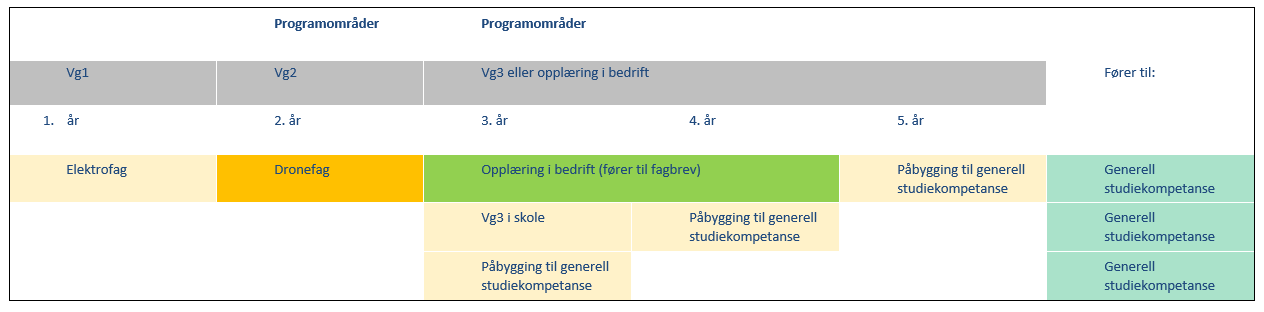 Utdanningen er skissert som et 2+2 løp med fagbrev, med et nytt vg2 dronefag og et nytt vg3 droneoperatørfag. Forslaget fikk en foreløpig behandling i rådets møte torsdag 25.01.2018 hvor representanter fra fylkeskommunen og Andøya Space Center deltok. Rådet ba om en del tilleggsopplysninger, som delvis framgår av den nye søknaden. Søker har vedlagt intensjonserklæring for inntak av 10-15 lærlinger. Ut fra disse framgår det ikke om det er snakk om et årlig inntak. På telefon opplyses det at tallene skal forstås som årlig inntak.Direktoratet ber rådet ta stilling til om det bør opprettes læreplangruppe i faget. Utkast til læreplanen vil deretter bli lagt fram for rådet til uttalelse, og deretter sendt på høring før læreplanene og faget eventuelt godkjennes av Utdanningsdirektoratet og Kunnskapsdepartementet.Vedtak:Faglig råd for elektrofag er opptatt av at det gis opplæring i nye teknologier og av nye næringer får dekket sine kompetansebehov. Det søkes om et eget vg2 dronefag som kun fører til vg3 droneoperatør.Rådet anbefaler at det etableres en nasjonal droneutdanning. Rådet ber direktoratet nedsette læreplangruppe og utvikle videre forslag til læreplaner for nytt vg2 dronefag og et nytt vg3 droneoperatørfag. Vi vil i samråd med forslagsstiller komme med forslag til medlemmer i læreplangruppene.53-2018Søknad om forsøk med nytt utdanningstilbud og lærefag havbruksteknologiHordaland fylkeskommune/Knarvik videregående skole søker om forsøksordning med havbruksteknologi innen TAF. Bakgrunnen er at lokalt næringsliv og Nordhordland Næringslag har henvendt seg til med ønske om et slikt utdanningstilbud. Skolen ønsker å prøve ut ny læreplan i havbruksteknologi som er mer tilpasset de behovene som næringen opplyser å ha. Ifølge meldingene fra næringen er det behov for ny læreplan som har mye sterkere teknologisk fundament enn hva som er tilfellet i det eksisterende faget Akvakultur. Den nye læreplanen skal kunne tilpasses en ordinær 2 + 2-utdanning på yrkesfag, men i forsøket skal det bare fokuseres på denne utdanningen tilpasset TAF/YSK der elevene alternerer mellom skole og bedrift.Søkeren skriver i sitt tillegg til søknaden: Vi har vurdert Elektrofag og Naturbruk som aktuelle utdanningsprogram. Etter ei grundig vurdering har vi landa på elektro som det beste valet. Grunngjevinga for dette er at Havbruksteknologi har eit tydeleg teknologisk perspektiv. Viktige kompetansemål i Automasjon knytta til PLS, elektroteknikk, tegningslesing og prosessforståing ligg inne i Havbruksteknologi. I tillegg er også mekanisk arbeid element som ligg i beggefaga. Me meiner at den tverrfaglegheita som oppstår ved å knytta programområdet til Elektrofag vil vera ein styrke for utdanninga.Diskusjoner om etablering av et eget fag for fjernstyrte undervannsoperasjoner (Opplæringskontoret Austevoll) kan berøre forslaget.54 – 2018OrienteringssakerNOKUT-konferanseNOKUT inviterer arbeidsutvalgene i de faglige rådene til den årlige konferansen om godkjenningsordningen for utenlandsk fag- og yrkesopplæring.Konferansen avholdes 17. oktober 2018, Kl. 10.00 – 15.00, NOKUTs lokaler på Lysaker Drammensveien 288. Dato kan bli endret.SRY møte 21. august 2018.Innkalling og sakspapirer til SRY møte 21. august 2018. Som det framgår av saksdokumentene foreslås det ingen endringer i sammensettingen av rådet fra 01.10.2018. De nye fagene låssmed og ventilasjonstekniker anses allerede representert i rådet (Fellesforbundet og NHO/BNL).Yrkes-NM 2018Yrkes-NM + Utdanningstorg 2018 arrangeres 23.- 25. oktober på kongress- og messesenteret X Meeting Point Norway på Hellerudsletta. Utdanningsetaten i Oslo kommune og Akershus fylkeskommune (kontaktperson vårt varamedlem Gunvor Eldegard) er medarrangører. Rådet har møte 25. oktober. Er det interesse for et felles besøk på messa på privat basis etter møtet? http://worldskills.no/yrkes-nm-2018/yrkes-nm-utdanningtorg-2018-article895-438.htmlHøring forslag om fagskolegraderKunnskapsdepartementet har sendt på høring forslag om fagskolegrader. I henhold til mandat og retningslinjer er de faglige rådene rådgivende organ for fag- og yrkesopplæringen i videregående opplæring. Høringer knyttet til fagskolenivået faller således utenfor rådets mandat. Organisasjonene kan eventuelt avgi høringsuttalelse. lenke Høringsfrist er 05.09.2018.Forslag til representasjon i faglige råd 2018Utdanningsdirektoratet skal med bakgrunn i endring av tilbudsstrukturen og oppdragsbrev 10-18 oppnevne medlemmer til ni av de ti faglige rådene. Faglig råd for IKT og medieproduksjon oppnevnes senere (1. november 2018)Vedlagt oversendes invitasjon til å foreslå medlemmer og varamedlemmer til de faglige rådene. I henhold til gjeldende regelverk skal de faglige rådene bestå av minst 40 prosent representasjon av begge kjønn i det enkelte råd. Frist for innsending av forslag til Utdanningsdirektoratet er torsdag 20. september 2018.Brev til organisasjonene sendes rådets medlemmer.Arena for kvalitet i fagopplæringenKonferansen retter seg mot involverte i fag- og yrkesopplæring: sentrale myndigheter, fylkeskommunens administrasjon, lærere og instruktører, opplæringskontor og lærebedrifter, nemder, faglige råd og forskere. Det er ingen konferanseavgift. Utdanningsdirektoratet dekker overnattingen fra 28 – 29 november. Sekretariatet dekker reise for tre rådsmedlemmer til konferansen. Fra Faglig råd for elektrofag deltar arbeidsutvalget. lenkeVedtak:Brev sendt til organisasjonene om representasjon i faglige råd distribueres til rådets medlemmerSakene tas til orientering55 – 2018EventueltEvaluering av rådets møte:Dårlig forberedelse av sak om oppnevning av læreplangruppemedlemmer.Det bør lages et notat om frister og prosesserVg1Elektrofag, inntil 5 prs. Oppstart 15-16.10.2018Rådet foreslår Trygve Trygstad, Rud vgs. som ekstern koordinator Koordinator skal evt også delta i vg1-læreplangruppa. Læreplangruppa inviteres til første møte i FREL i 2019Lars Jakob Berg, Strømmen vgsØystein Fagerli, automatiker/dataelektroniker Bjørnar Valstad, Kuben vgsThor Egil, energifageneLene Repvik Storrø, Trøndelag fylkeskommuneVg2 Oppstart mars 2019Arb giverArb takerStatenAutomatiseringHarald Haugen, Instell AS,  byggautomatikkBjørn Jonny Lorgen (industri)Stian Bakke Marstein, Kongsberg TerotechØystein Fagerli Bjørn BehnerArne Møen, Skogmo vgs, leder av prøvenemda for automatiseringsfag i TelemarkData og elektronikkRoger Lossius, RelacomThomas Auke, Solør videregående skole.ElenergiDet bør etableres en referansegruppe med fagpersoner fra lærefagene vg2 elenergi fører fram til.Lars Jacob Berg (elektriker, fra vg1-gruppa)Tom Erik Forberg, Skogmo vgs. Avdelingsleder elektro Lene Repvik Storrø, Trøndelag fylkeskommune FlyfagLars Erik Syse, forsvaretJan Kåre LindholmKjell Eivind Forsmo, Sola vgs Kulde- og varmepumpeteknikkHenning Friis, Luftkvalitet ASJan-Eric Herrstrøm, Hybrid Energy ASKarl Otto Oppegård, Ringsaker videregående skoleLærefag – vg3-vg4Arb giverArb takerStatenAutomatikerErling Berg JohansenMakarena Sazo, SchneiderHarald Haugen, Instell AS, byggautomatikkEspen Morseth.  (Stian Bakke Marstein.Jens Kristoffer Lie.)Alle tre fra Kongsberg Terotech og foreslått av FellesforbundetØystein FagerliBjørn Behner Karl Einar Røste, vg3 automatisering, Ringsaker vgs., HedmarkJames A. Fox, vg3 automatisering, Kuben vgs., OsloFU-operatørTrond VågaKjetil Kolbeinsvik, Opplæringskontoret i AustevollDavid KnutsenTore GardTrond HavnTavlemontørLåsesmedKnut Kildahl Stig-Henrik KlophmannAndré EldorDataelektronikerStephen Maridal, stephen@oddstol.noThomas Auke, Solør videregående skole.Ole Johnny Snekkerbakken, Sentrum vgs, HedmarkProduksjonselektronikerMats Tore Lund, Texi Electronics AS, HortenRomteknologiHugo Larsen, Nordland fk Renate Cadow Nordland fkTelekommunikasjonsmontørEirik Hoff,Vintervoll Roger Lossius, RelacomElektrikerLars Jacob Berg Lars Erik MoenTor Inge Lie, klubbleder, Sønnico, LarvikElektroreparatørArne Kristiansen 922 65 821, prøvenemnd TelemarkThomas Kringler (storkjøkken)Hvitevarer, brunevarer, storkjøkkenØyvind Eriksen, ElektronikkbransjenTor Gabrielsen, Metos, BSFN (Storkjøkken)EnergimontørJarle Mjøs Leder av prøvenemda i faget i Buskerud.Stian Krogstad, Energimontør og faglærer Vg2 Elenergi, Strømmen vgs., AkershusEnergioperatørLars Mathisen, StatkraftStian Krogstad, Energimontør og faglærer Vg2 Elenergi, Strømmen vgs., AkershusHeismontørfagetBen Gjerland  HLFGeir HoviKari-Anne Bye Aarup, Opplæringskontor for heisfaget,.SignalmontørArnt Inge Tveita,. Signalmontør, konsulent, anleggslederKlas Aarlid, Norsk jernbaneskole.Roger Muldbakken, Sporveien Oslo ASTogelektriker*Torgeir Aas, Mantena ASStig Kulsrud, Mantena AS, Norsk jernbaneforbundNils Solgård, Kollektivtransport- produksjon ASViklerfagetSkipselektriker (vg3 og vg4)Lars Erik Hovland, Color Line.Ralf Risholt, riggJon-Henry BenjaminsenJan Arild Karlsen, prøvemnd TromsArne Brynlund ?Repr fra Sjøfarts-direktoratet FlymotormekanikerfagetLars Erik Syse, forsvaretJan Kåre LindholmKjell Eivind Forsmo, Sola vgs FlystrukturmekanikerfagetLars Erik Syse, forsvaretJan Kåre LindholmKjell Eivind Forsmo, Sola vgs FlysystemmekanikerfagetLars Erik Syse, forsvaretJan Kåre LindholmKjell Eivind Forsmo, Sola vgs AvionikerfagetLars Erik Syse, forsvaretJan Kåre LindholmKjell Eivind Forsmo, Sola vgs Kuldemontør Pål Haukeland Utstyr & Kjøleservice ASJan-Eric Herrstrøm, Hybrid Energy ASRoy Holmen, Artic kulde, SpydebergVentilasjonsteknikerHenning Friis, Luftkvalitet ASJørgen Haaland, Haaland Klima ASPål Haukeland, Utstyr & Kjøleservice ASFanahammeren 24, 5244 FANA